面积含义和面积单位的认识一、填空。(每空2分，共34分)1. 物体表面或平面图形的大小，叫作它们的(　　　)。2. 在括号里填上适当的单位名称。一张邮票的面积约为4(　　　　)。我们学校操场的面积约是6000(　　　　　　)。教室的门大约高200(　　　)，面积大约是200(　　)。小明家到学校的路程是500 (　　)。房间地面的面积是24(　　)。课桌面的面积大约是24(　　)。一幢楼房高18(　　 )，占地630(　　)。3. 手掌和桌面相比，(　　　)的面积比较大。4. 测量橡皮表面的面积用(　　)作单位比较合适，测量防盗门表面的面积用(　　)作单位比较合适。5. 边长为1厘米的正方形的面积是(　　　)，边长为(　　　)分米的正方形的面积是1平方分米。6. 下面图形中每个小正方形的面积是1平方厘米，你能求出它们的面积和周长吗？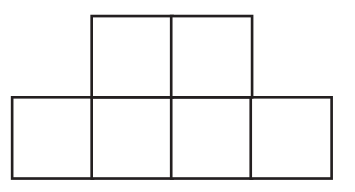 面积：(　　　　)周长：(　　　　)二、判断。(对的在括号里打“√”，错的打“×”。每题2分，共8分)1. 1米的长度要比1平方米的面积小很多。                 (　　)2. 一块黑板的面积大约是6平方分米。                    (　　)3. 小红家客厅大约有6平方分米。                        (　　)4. 我们教室的面积大约有60平方米。                     (　　)三、选择。(将正确答案的字母填在括号里。每题2分，共10分)1. 1块手帕的面积约为4(　　)。A. 平方分米B. 平方米C. 平方厘米2. 测量身高用(　　)作单位，测量操场的面积用(　　)作单位。A. 平方厘米　　　B. 厘米C. 平方米3. 老师用5块边长为1米的正方形木板拼成一个长方形的大木板，大木板的面积是(　　)。A. 5米B. 5平方米C. 10平方米4. 1平方米大约可以容纳(　　)个小朋友。A. 5　　　	B. 13　　　	C. 305. 下面长方形中阴影部分和空白部分的(　　)。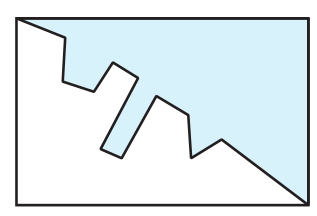 A. 周长相等，面积不相等B. 面积相等，周长不相等C. 面积和周长都相等四、操作题。(共48分)1. 下面方格纸上每一小格的面积是1平方厘米，画两个面积是16平方厘米但形状不同的图形。(6分)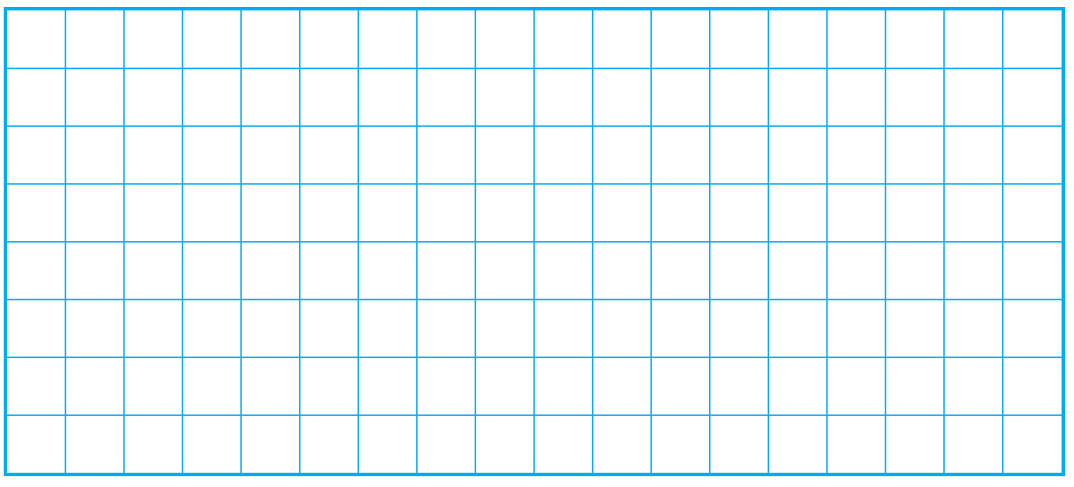 2. 写出下面各图形的面积。(每一小格的面积是1平方厘米)(6分)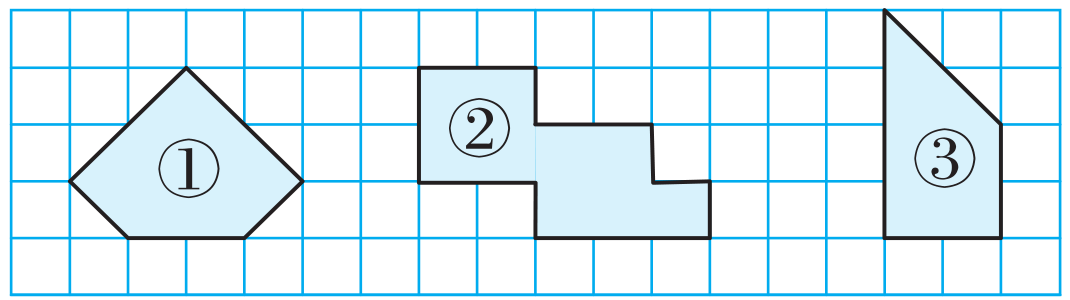 图①的面积是(　　　 )平方厘米。图②的面积是(　　　)平方厘米。图③的面积是(　　　 )平方厘米。3. 下面图形中的空白部分的面积分别是多少？(每一小格的面积是1平方厘米)(10分)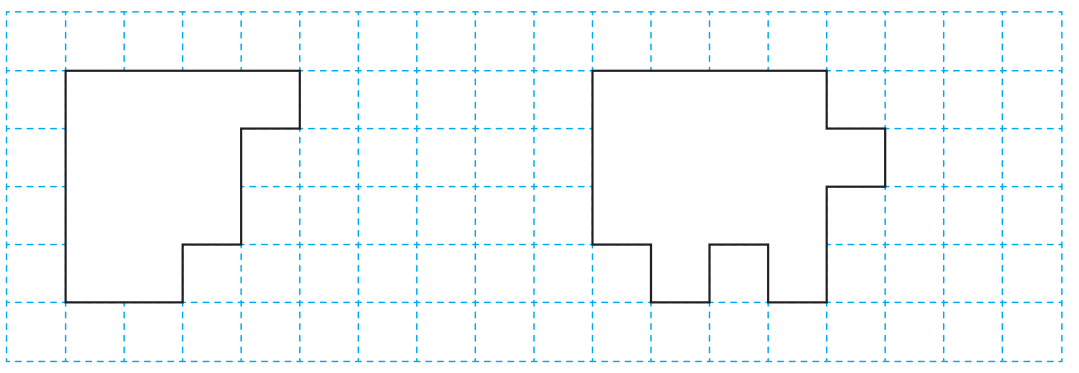 4. 在下面六个图形中，给面积最大的涂上绿色，最小的涂上红色。(10分)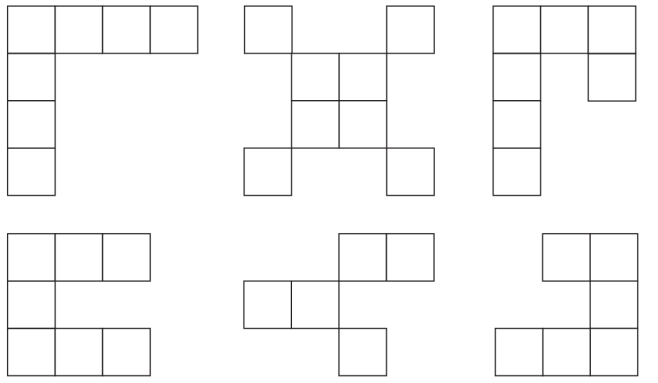 5. 求下面图形的周长和面积。(每个小方格的面积是1平方厘米)(8分)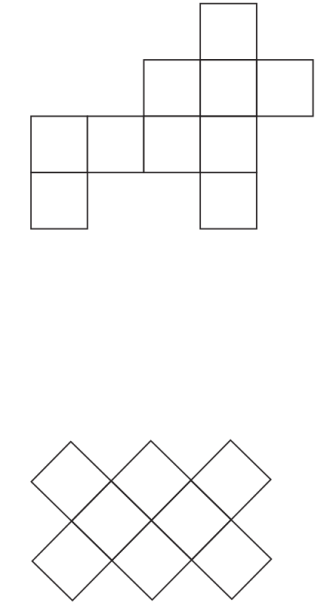 6. 下面这个图形是由面积为4平方厘米的小方格拼成的。你知道这个图形的面积是多少吗？(8分)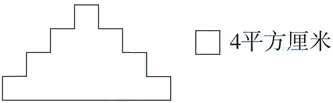 答案一、1. 面积　2. 平方厘米　平方米　厘米　平方分米　米　平方米　平方分米　米　平方米3. 桌面　4. 平方厘米　平方米5. 1平方厘米　1　6. 6平方厘米　12厘米二、1. ×　2. ×　3. ×　4. √三、1. A　2. B　C　3. B　4. B　5. A四、1. 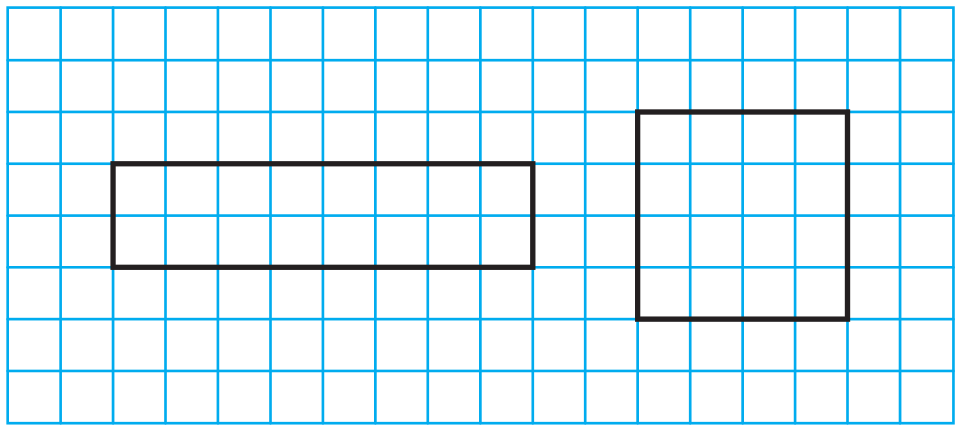 (答案不唯一)2. 7　9　6　3. 12平方厘米　15平方厘米4. 涂色略　【点拨】第2个涂绿色，第5个涂红色。5. 20厘米　10平方厘米　16厘米8平方厘米6. 1＋3＋5＋7＝16(个)16×4＝64(平方厘米)答：这个图形的面积是64平方厘米。